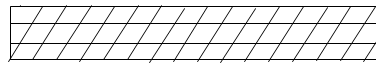 uzak  okul  Sezer   bize                                        çok   Nazlı izleme  dizi                              muz  Yıldız kaldı   size                              özür diledi  Sezen  ondan                                kuzu  çok   Minik tatlı                                çiz    resim  şimdi  Ezel                                          üzdü Ziya  beni    çok 